Таблица для размещения на сайтах информациюФИО педагога/тех.персоналаНаименование организации, должностьФото3*4Нагрузка и расписание№ приказа и дата назначенияКакую категорию имеет, приказ № дата присвоения, наличие сертификатовСведения о перевдижении по образовательным учреждениям (приказ об увольнении №, дата, куда был трудоустроен)Кенжегалина Акбаян ОтелбаевнаЗам. по АХЧ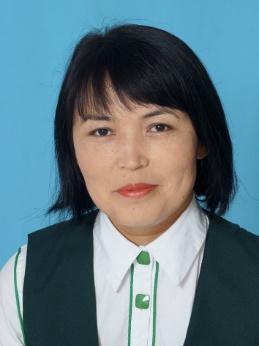 1стПриказ № 5 от 26.07..2023г.Жангалиева Айгерим УмирбековнаБиблиотекарь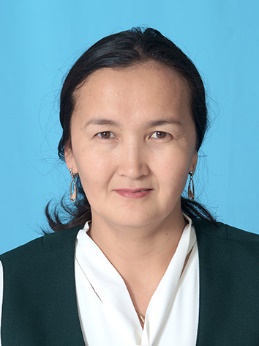 1стПриказ № 16 от 01.09.2023г.Рат АмангельдыСпециалист по программному обеспечению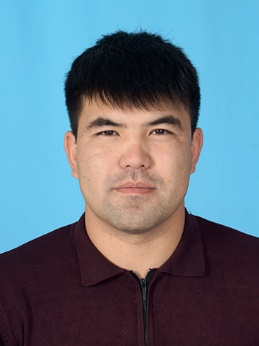 1стПриказ № 27 от 01.09.2023г.Бахыт Жулдыз СұңғатқызыЛаборант 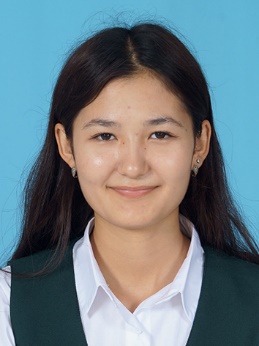 1,5 стПриказ № 82 от 04.09.2023г.Тау Аяжан ТауқызыДелопроизводитель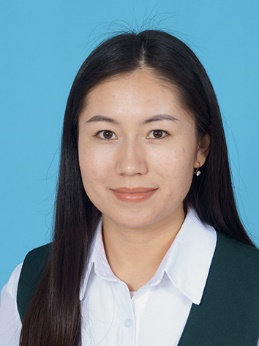 1стПриказ № 03 от 11.07..2023г.Ғали Айпара СырымқызыСекретарь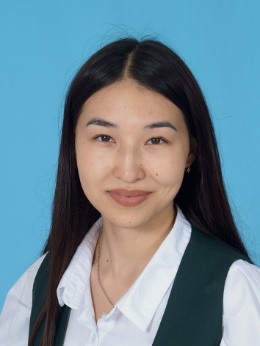 1стПриказ № 18 от 01.09..2023г.Толетаева Алма СейлбековнаТех.персонал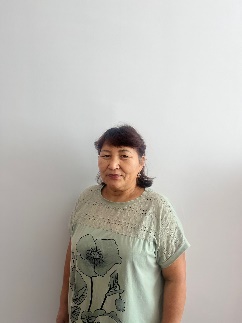 1,5 стПриказ № 07 от 15.08.2023г.Кожагулова Гульжан МусауатовнаТех.персонал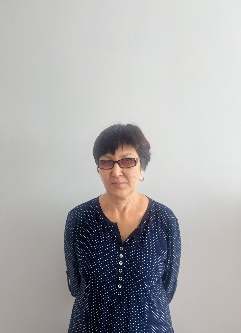 1,5 стПриказ № 10 от 15.08..2023г.Кожагулова Айслу ХажимовнаТех.персонал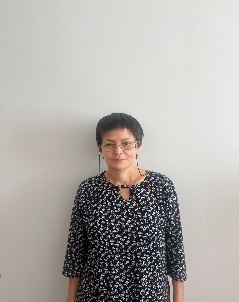 1,5 стПриказ № 08 от 15.08.2023г.Ракишева Бахытгуль КажимовнаТех.персонал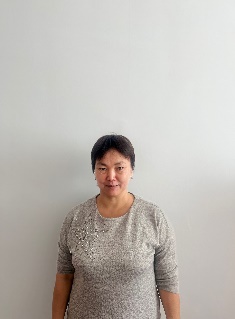 1,5 стПриказ № 81 от 01.09..2023г.Исмагзанова Айгерим КакимтаевнаТех.персонал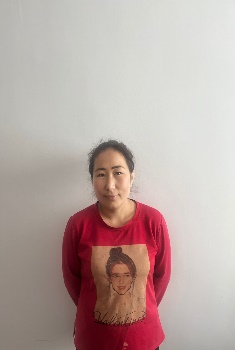 1,5 стПриказ № 80 от 01.09..2023г.Жумабекова Гульсара КалитаевнаТех.персонал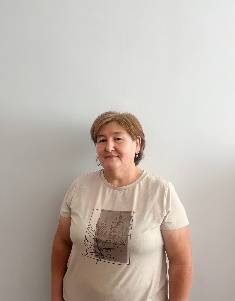 1,5 стПриказ № 09 от 08.08.2023г.Мархаш ЛайлаТех.персонал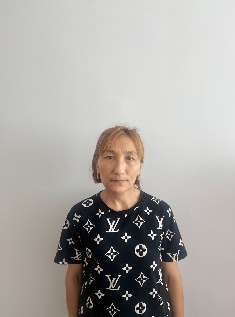 1,5 стПриказ № 85 от 01.09..2023г.Хавлап КулиманТех.персонал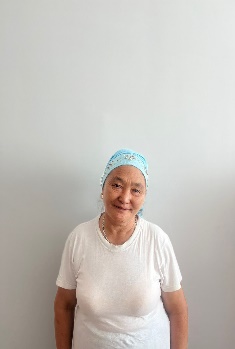 1,5 стПриказ № 86 от 01.09..2023г.Батхуяг СерікгүлТех.персонал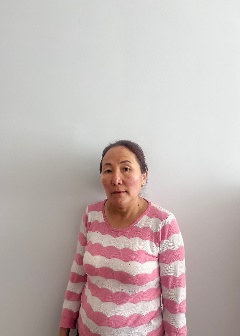 1,5 стПриказ № 77 от 01.09..2023г.Шайхан АйнагульТех.персонал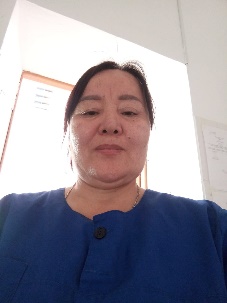 1,5 стПриказ № 97 от 26.09.2023г.Киянбекова Лаура СериковнаТех.персонал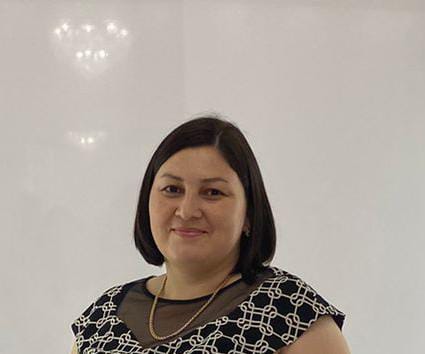 1,5 стПриказ № 119 от 18.10.2023г.Кожантаева Мансия ШайкеновнаТех.персонал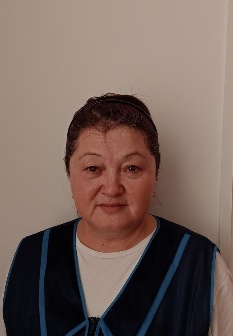 1,5 стПриказ № 90 от 01.09..2023г.Сулейменова БатимаТех.персонал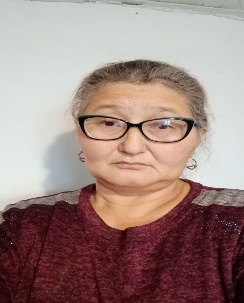 1,5 стПриказ № 112 от 03.10.2023г.Садуова Айшолпан Тех.персонал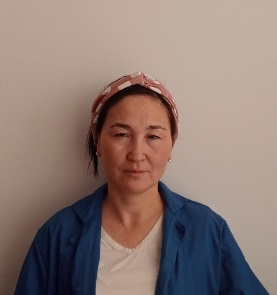 1,5стПриказ № 104 от 02.10.2023г.Хайрулина Айжан КардонбаевнаТех.персонал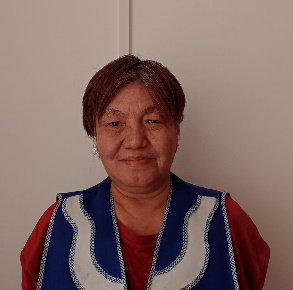 1,5стПриказ № 117 от 16.10.2023г.Мукашева Манар СапарбекқызыТех.персонал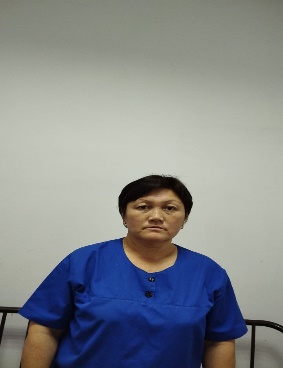 1,5стПриказ № 115 от 10.10.2023г.Акбар АрынбекПлотник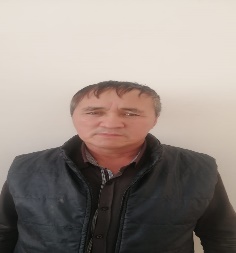 1,5стПриказ № 78 от 01.09..2023г.Конкуров Мейрам АлимусовичДворник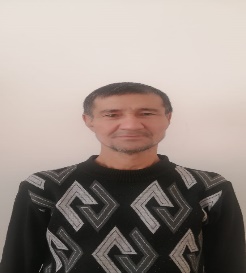 1,5стПриказ № 120 от 18.10.2023г.Байжанов Марат ЕргосайевичДворник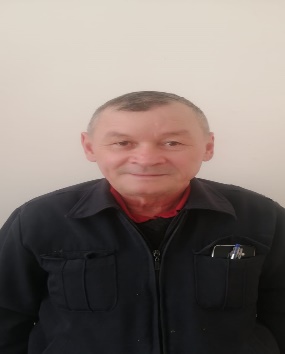 1,5стПриказ № 96 от 26.09.2023г.Космагамбетов Бақтыгүл МолдабаевичДворник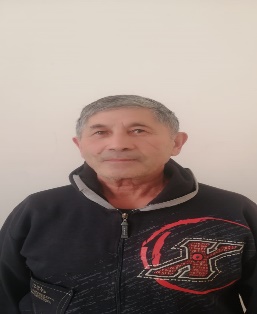 1,5стПриказ № 118 от 17.10.2023г.Даниярова Айгерим Мухаметгалиевагардеробщица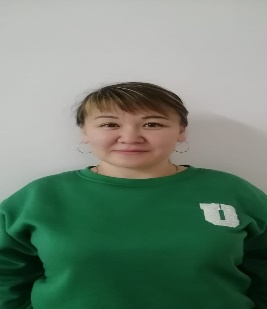 1стПриказ № 108 от 02.10.2023г.